12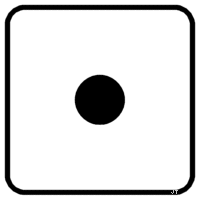 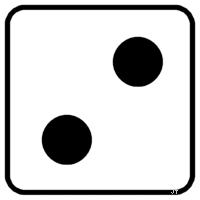 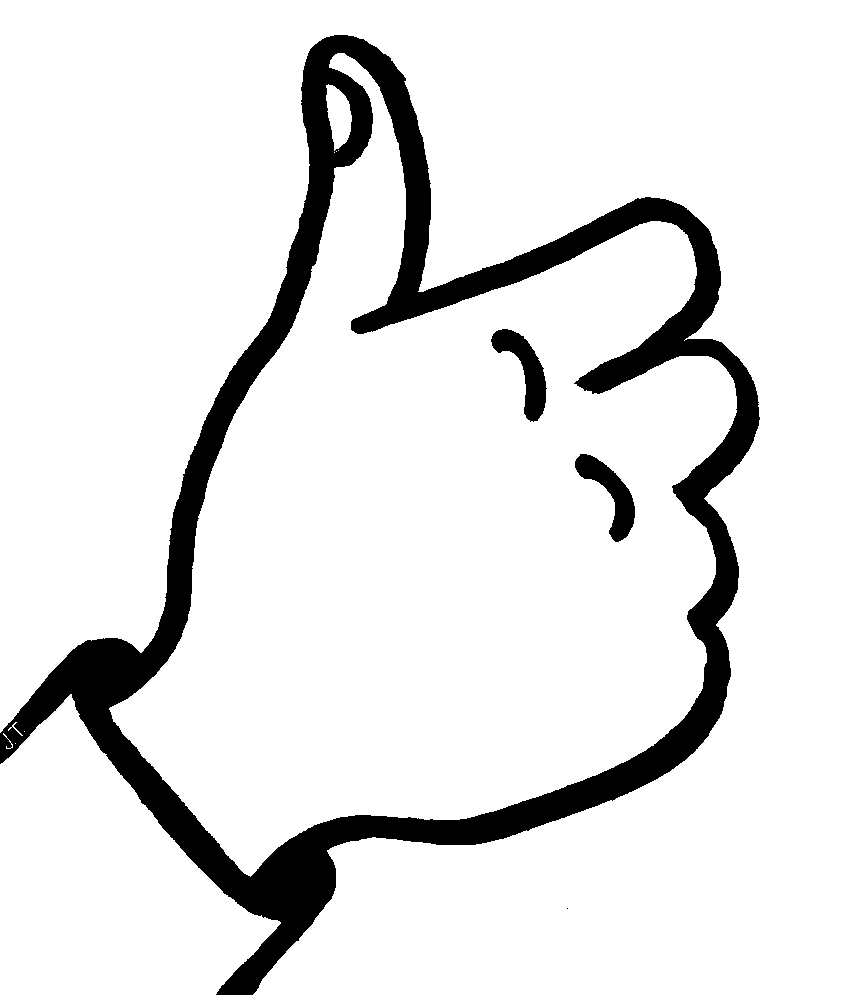 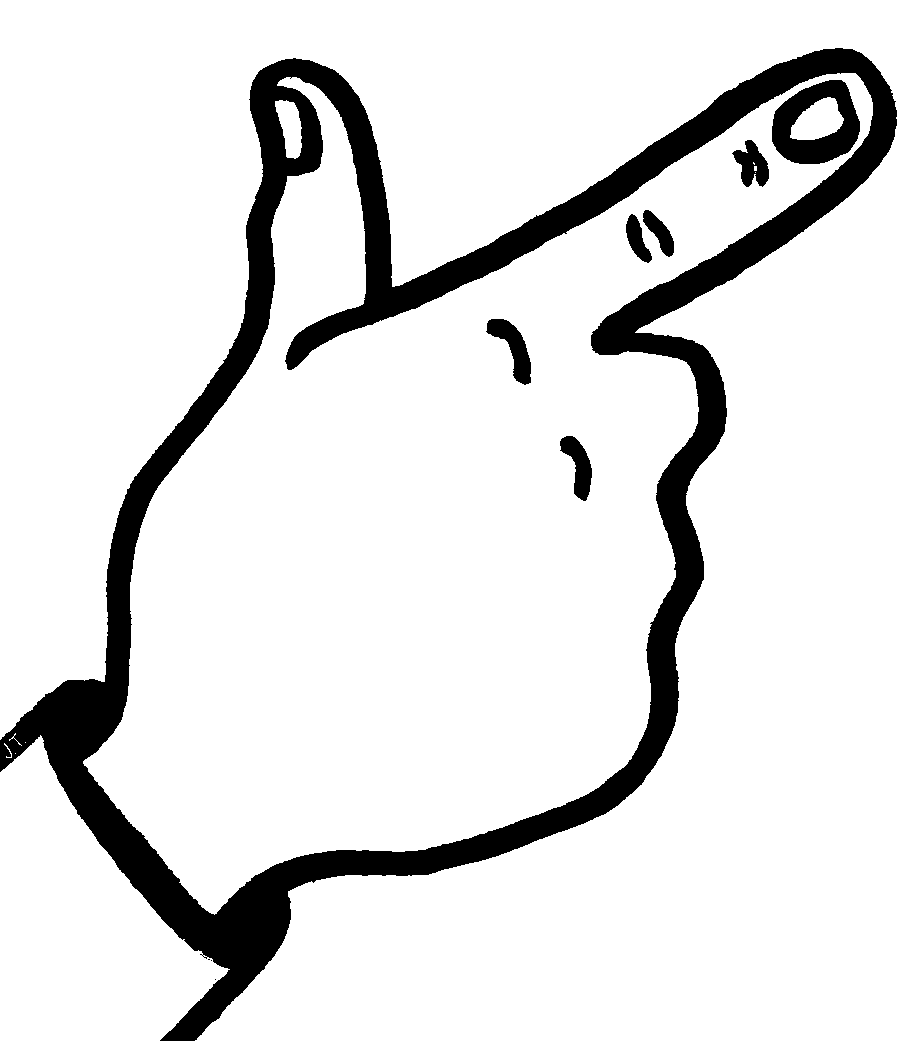 34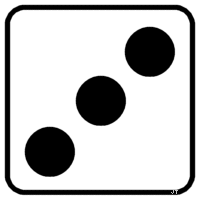 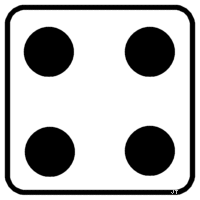 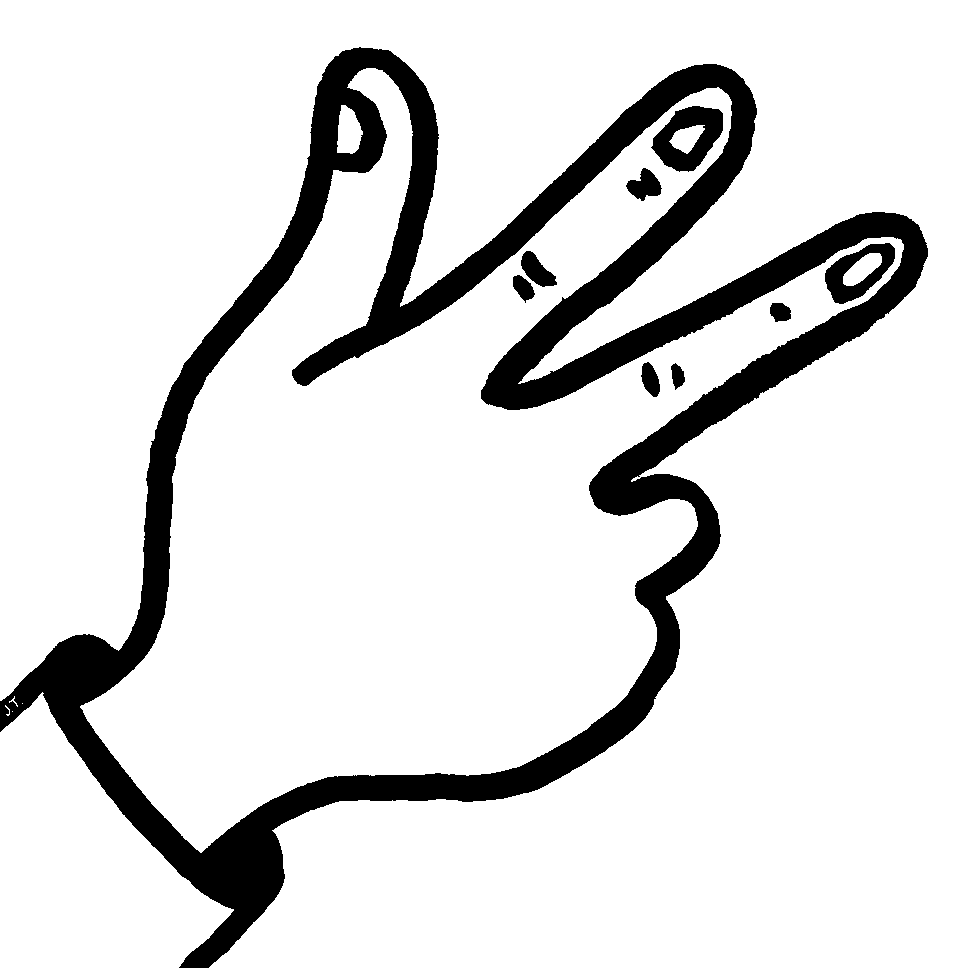 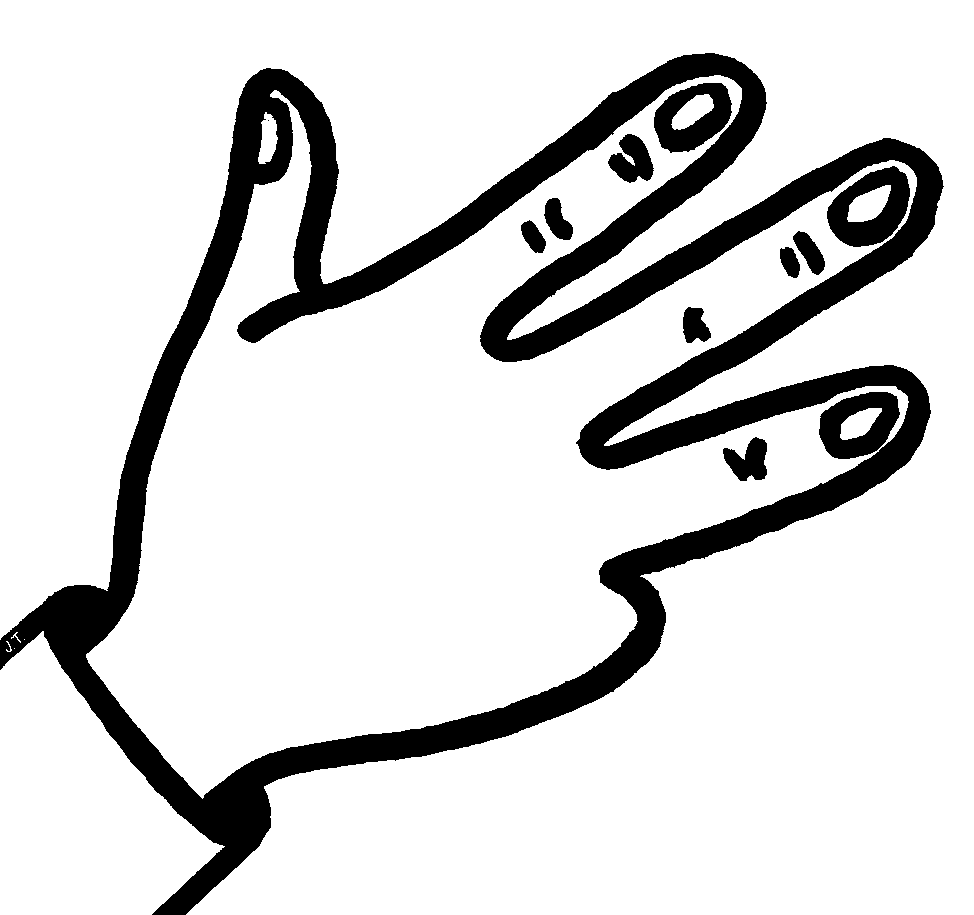 56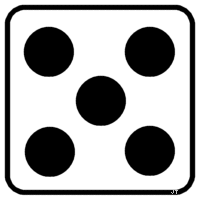 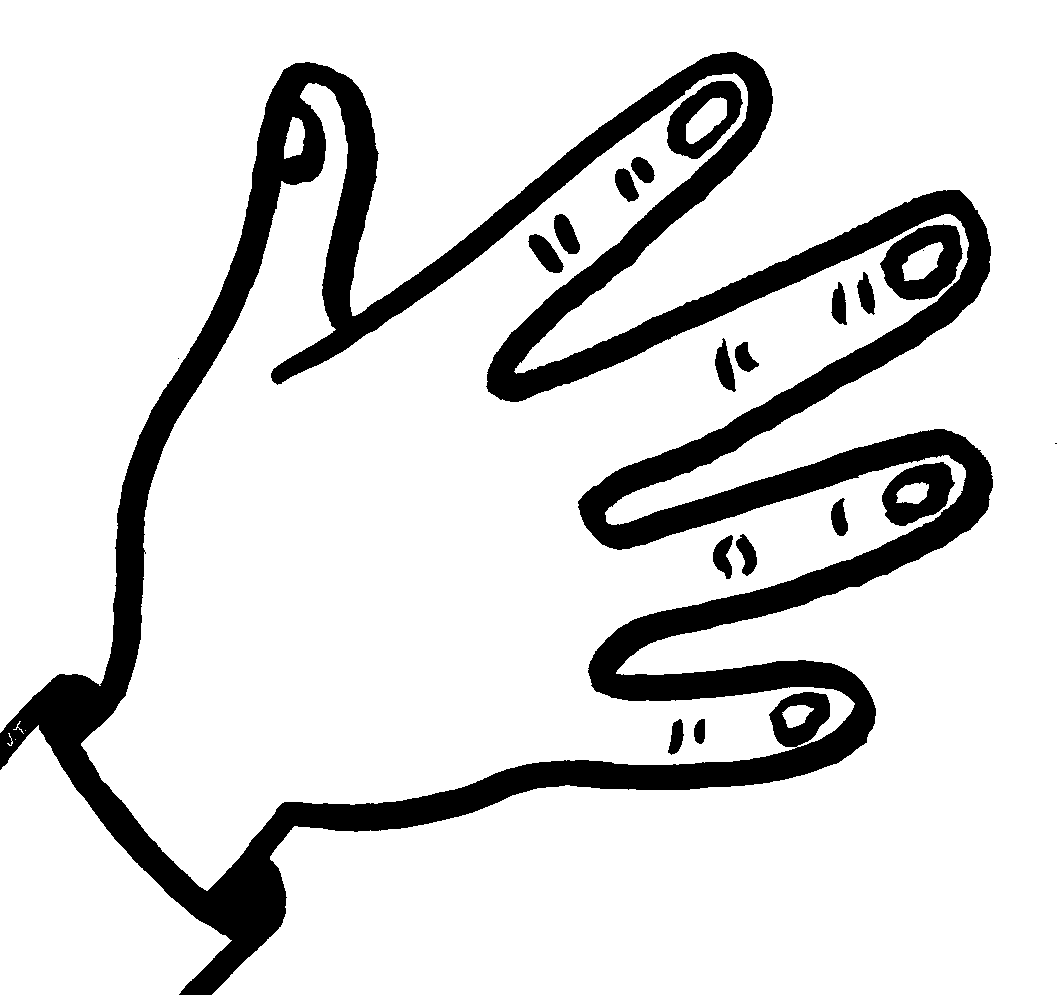 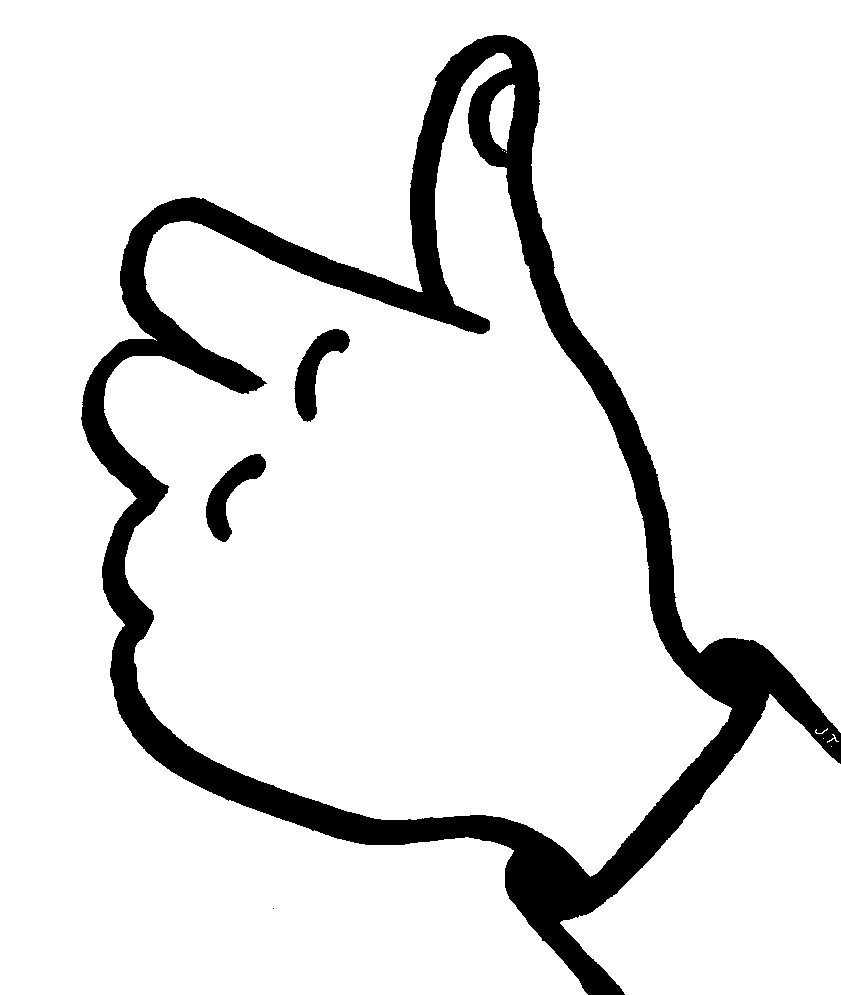 78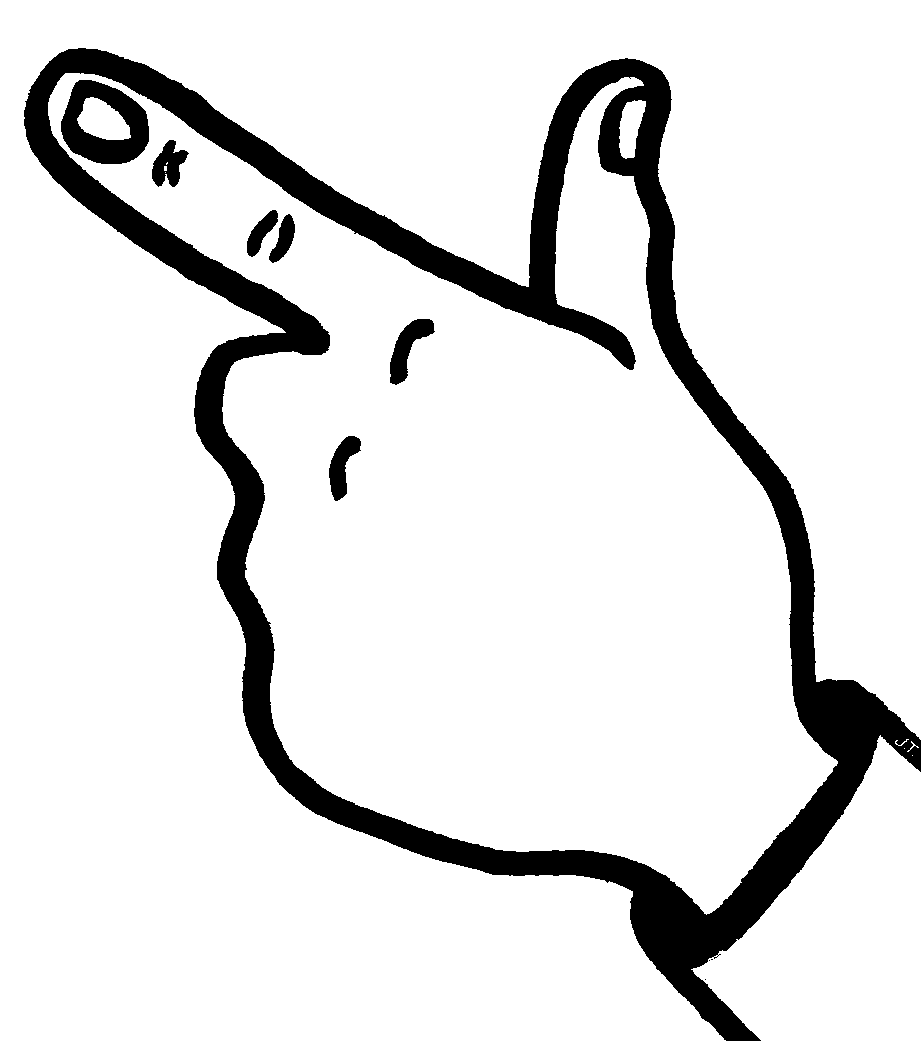 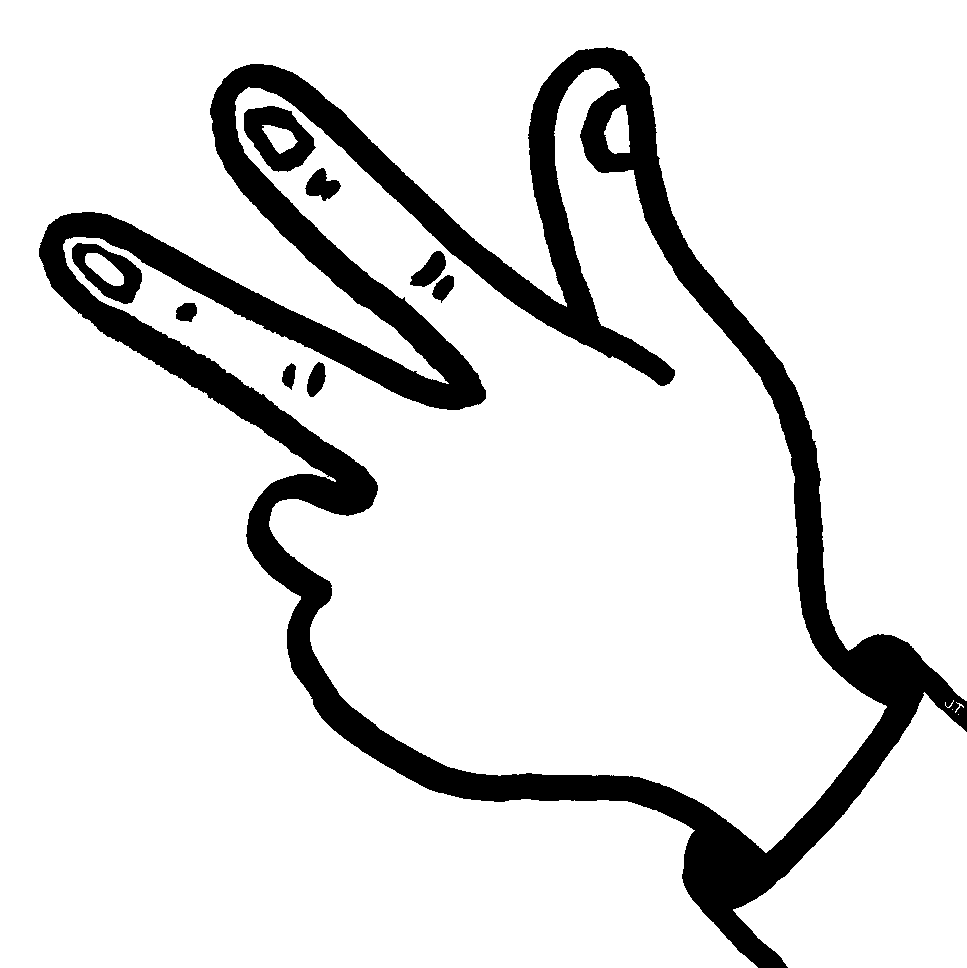 910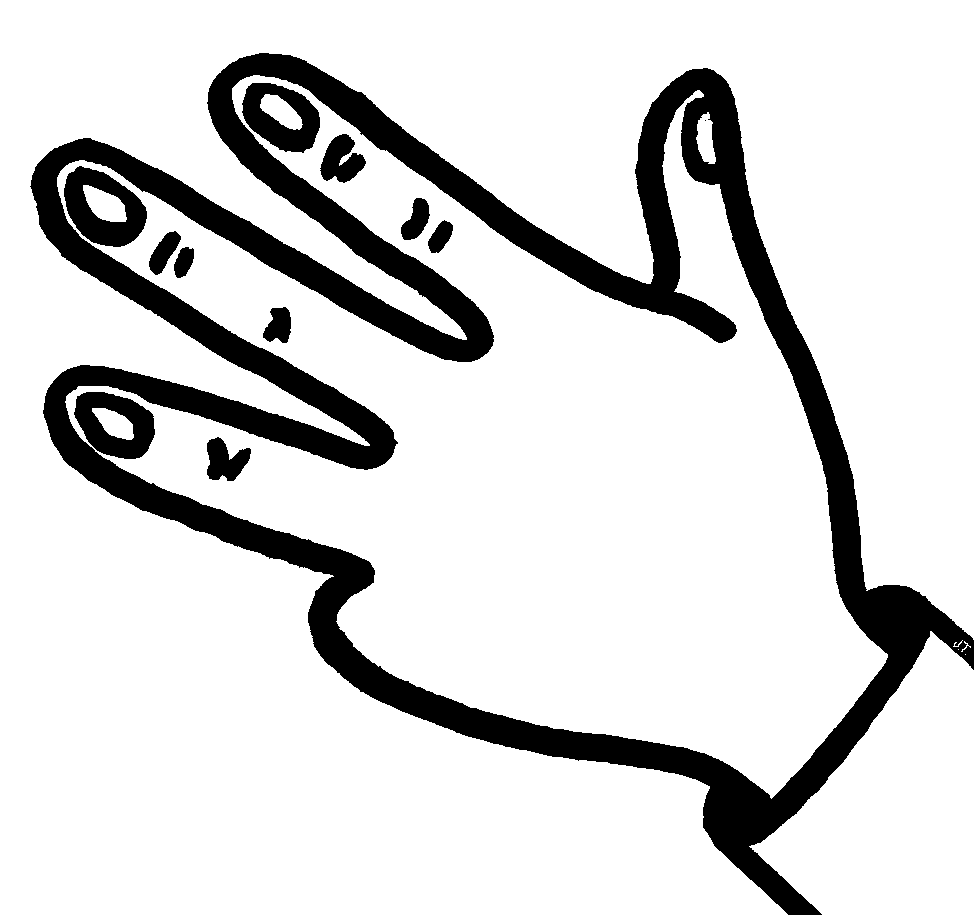 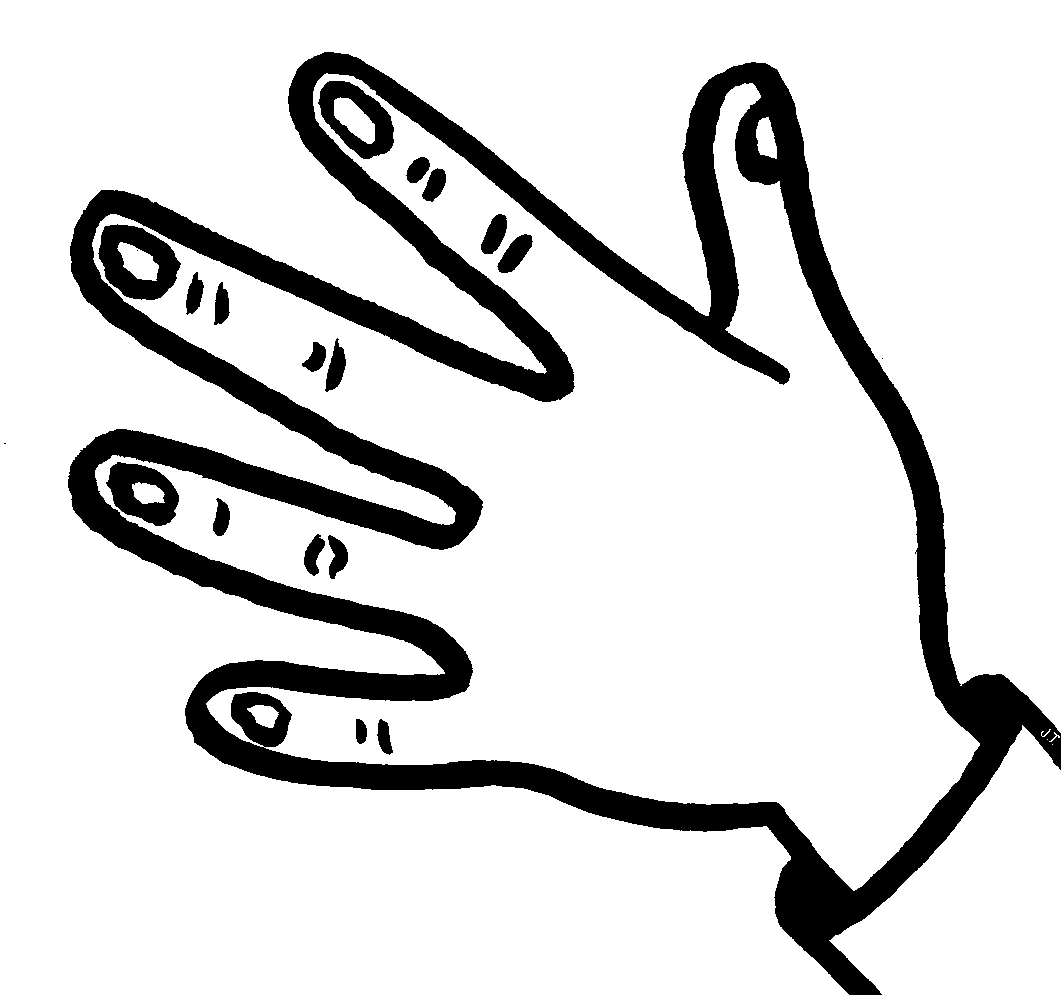 